4th GradeBackpackLunchbox1 pair of ear buds or headphonesPaint shirt3 Pocket folders2 Spiral notebooks – 70 pages each1 Wide rule notebook paper 1 inch 3 ring binderPlastic pencil boxPack of pencils       (Ticonderogo work best, NO MECHANICAL PENCILS)20 pencil top erasers (shared)Ruler w/ inches and centimeter unitsScissors2 Elmer’s glue bottles (4oz)4 glue sticks24 ct box of Crayola crayons12 ct box of Crayola pencils10 ct box of Crayola classic markers8 ct Crayola water colors1 box quart baggies – girls1 box gallon baggies – boys2 boxes of Kleenexes3 Jumbo book coversTennis shoes for gym classBeach towel5th/6th Grade1 pair ear buds pencils (not mechanical)erasers (nothing toy-like)RED penruler with metricpencil box or pouchscissors1 bottle of glue and 1 glue stick1 box of Crayola Classic markersNO PERMANENT MARKERS1 box of Crayola colored pencils24 ct. Crayola crayonsCrayola watercolor paint set – 8 ct.loose leaf paper4 spiral notebooks – 70 pages each 2 two-pocket folders1” (only) 3 ring binderjumbo book covers for textbooks (5 for 5th /6 for 6th)2 large box of tissuesold shirt for art class (optional)backpack (without wheels)athletic shoes for P.E.Spanish pocket dictionary (6th grade only)*A clean mask for each day of the week7th/8th Grade1 pair ear buds 1 pack of pencilserasers 2 red ballpoint pens2 black or blue ballpoint penscolored pencils 6 jumbo book covers for textbooks5 single subject spiral bound notebooks1 pencil box 1 bottle of glue and 1 glue stick24-count Crayola crayons1 box of Crayola Classic markersCrayola water color set – 8 ct.1 two-pocket folder1 large boxes of tissues1 pair of scissors1 ruler with centimeters and inchesBible – NIV or ESVloose leaf paperathletic shoes for P.E.old shirt for art class (optional)Spanish pocket dictionary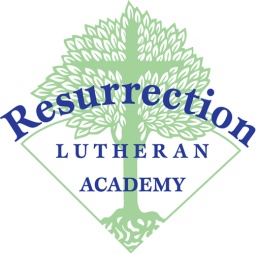 *A clean mask for each day of the week